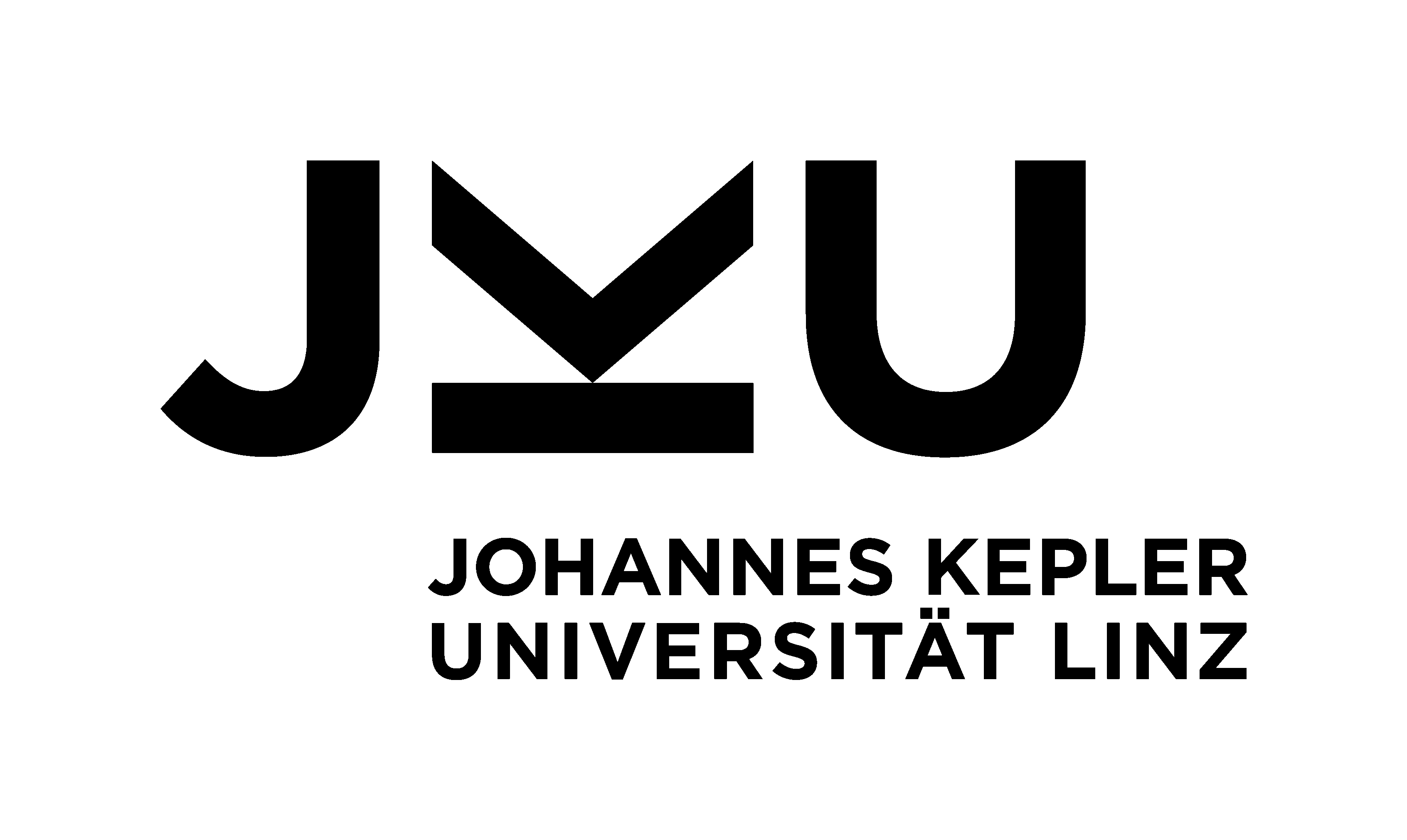 MITTWOCHSKOLLOQUIUMSommersemester 23TermineAlle Interessierten sind herzlich eingeladen!Lisa Maria Hofer (Institut für Sozial- und Wirtschaftsgeschichte, JKU)Lukas Nievoll (Institut für Neuere Geschichte und Zeitgeschichte, JKU)Regina Thumser-Wöhs (Institut für Neuere Geschichte und Zeitgeschichte, JKU)08.03.2023		16:15–17:45Aktionärsaktivismus: US-amerikanische Universitäten als Teil einer aktivistischen Investorengruppe im Kampf gegen das Apartheid-Regime, 1970–1994
 Florian König-Hollewöger (Universität Göttingen, Institut für Wirtschafts- und Sozialgeschichte)
Ort: K222 B (Medienlabor), Keplergebäude 22.03.2023		16:15–17:45
Römische Aristokraten mit Sehbeeinträchtigungen im alltäglichen Leben – zwischen Exklusion und Inklusion
Paula Mund (Universität Erfurt, Neuere und Zeitgeschichte und Geschichtsdidaktik)Ort: K 001A, Keplergebäude 19.04.2023		16:15–17:45
Textbesprechung (Falko, Lukas, Lisa) Anmeldung zur Teilnahme (bis spätestens 12.4.2023) unter: silvia.rosenauer@jku.at
Ort: N.N.31.05.2023                   16:15–17:45Migrationsrouten waren und sind nie Einbahnstraßen. Die Rückkehr transatlantisch Wandernder in die Habsburgermonarchiezu Beginn des 20. JahrhundertsAnnemarie Steidl (Universität Wien, Institut für Wirtschafts- und Sozialgeschichte)Ort: K222 B (Medienlabor), Keplergebäude 07.06.2023		16:15–17:45
Die ‚unsichtbaren‘ ÖsterreicherInnen.Selbstbilder, Fremdbilder und gesellschaftliche Stellung von Kindernschwarzer US-amerikanischer Besatzungssoldaten und österreichischer FrauenPhilipp Rohrbach (Wiener Wiesenthal Institut für Holocaust-Studien)
Ort: K222 B (Medienlabor), Keplergebäude 21.06.2023		16:15–17:45“Ich fürchte, Du hast nicht verstanden, wie wichtig ein Eisschrank ist.” Die Fragilität von Sinnes-Wissen im Exil
Regina Thumser-Wöhs (JKU Linz, Institut für Neuere Geschichte und Zeitgeschichte)Ort: K 009D, Keplergebäude